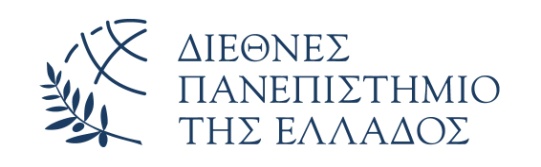 ΣΧΟΛΗ ΕΠΙΣΤΗΜΩΝ ΥΓΕΙΑΣ  	ΤΜΗΜΑ ΝΟΣΗΛΕΥΤΙΚΗΣΠΑΡΑΡΤΗΜΑ ΔΙΔΥΜΟΤΕΙΧΟΥ ΑΝΑΛΗΨΗ ΘΕΜΑΤΟΣ ΠΤΥΧΙΑΚΗΣ ΕΡΓΑΣΙΑΣ ΦΟΙΤΗΤΗΟ/Η ……………………………………………………….……………του ……….…………………και της ………………………..φοιτητ…………………………….. του…………..……………..…..εξαμήνου του Τμήματος Νοσηλευτικής Παράρτημα Διδυμοτείχου με αριθμό μητρώου ………..…………….……..….δηλώνω ότι αναλαμβάνω την εκπόνηση πτυχιακής εργασίας με θέμα:…………………………………………………………………………………………………….………………………………………………………………………………..….…………..…..…………………………………………………………………………………………..…………….……………………………………………………………………………………………………………..………Τίτλος του θέματος στα Αγγλικά…………………………………………………………………………..……….………..………..………………………………………………………………………..………………………….....…………από τ……. Καθηγητ…….κ……………………….………………………………………...…………(Κυκλώστε το σωστό)Η πτυχιακή εργασία είναι:Ερευνητική  ή Ανασκόπηση e-mail φοιτητή:………………………………………...........……........ (H Γραμματεία του Τμήματος μετά την έγκριση του θέματος αποστέλλει  στο  e-mail του φοιτητή τον αρ. πρωτοκόλλου και την ημερομηνία πρωτοκόλλησης της ανάληψης θέματος πτυχιακής εργασίας του καθώς και την ημερομηνία κατάθεσης της.)           Ο/Η  ΦΟΙΤΗΤ……..                                                  Ο/Η ΚΑΘΗΓΗΤ…..  